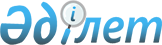 "2014-2016 жылдарға арналған Үржар ауданының бюджеті туралы" Үржар аудандық мәслихатының 2013 жылғы 26 желтоқсандағы № 22-205/V шешіміне өзгерістер енгізу туралы
					
			Күшін жойған
			
			
		
					Шығыс Қазақстан облысы Үржар аудандық мәслихатының 2014 жылғы 23 шілдедегі № 25-282/V шешімі. Шығыс Қазақстан облысының Әділет департаментінде 2014 жылғы 30 шілдеде № 3425 болып тіркелді. Шешімнің қабылдау мерзімінің өтуіне байланысты қолдану тоқтатылды - (Шығыс Қазақстан облысы Үржар аудандық мәслихаты аппаратының 2014 жылғы 15 желтоқсандағы № 220-03/14 хаты)      Ескерту. Шешімнің қабылдау мерзімінің өтуіне байланысты қолдану тоқтатылды - (Шығыс Қазақстан облысы Үржар аудандық мәслихаты аппаратының 15.12.2014 № 220-03/14 хаты). 

      РҚАО-ның ескертпесі.

      Құжаттың мәтінінде түпнұсқаның пунктуациясы мен орфографиясы сақталған.

      Қазақстан Республикасының 2008 жылғы 4 желтоқсандағы Бюджет кодексінің 109 бабының 5 тармағына, "Қазақстан Республикасындағы жергілікті мемлекеттік басқару және өзін-өзі басқару туралы" 2001 жылғы 23 қаңтардағы Қазақстан Республикасы Заңының 6 бабы 1 тармағының 1) тармақшасына және Шығыс Қазақстан облыстық мәслихатының "2014-2016 жылдарға арналған облыстық бюджеті туралы" Шығыс Қазақстан облыстық мәслихатының 2013 жылғы 13 желтоқсандағы № 17/188-V шешіміне өзгерістер енгізу туралы" 2014 жылғы 09 шілдедегі № 20/248-V шешіміне (нормативтік құқықтық актілерді мемлекеттік тіркеу Тізілімінде 3398 нөмірімен тіркелген) сәйкес, Үржар аудандық мәслихаты ШЕШТІ:

      1. "2014-2016 жылдарға арналған Үржар ауданының бюджеті туралы" Үржар аудандық мәслихатының 2013 жылғы 26 желтоқсандағы № 22-205/V (нормативтік құқықтық актілерді мемлекеттік тіркеу Тізілімінде 3148 нөмірімен тіркелген, "Пульс времени/Уақыт тынысы" газетінің 2014 жылдың 27 қаңтарында 11-13 нөмірінде жарияланған) шешіміне мынадай өзгерістер енгізілсін:



      1 тармақтың:

      1) тармақшасы келесі редакцияда жазылсын: 

      "1) кірістер - 6 791 619,7 мың теңге, соның ішінде:

      трансферттердің түсімдері - 5 829 207,7 мың теңге;";

      2) тармақшасы келесі редакцияда жазылсын:

      "2) шығындар – 6 845 727,9 мың теңге;".



      Аталған шешімнің 1, 2 қосымшалары осы шешімнің 1, 2 қосымшаларына сәйкес жаңа редакцияда жазылсын.



      2. Осы шешім 2014 жылдың 1 қаңтарынан бастап қолданысқа енгізіледі.

 

  2014 жылға арналған Үржар ауданының бюджеті

  Бюджеттік инвестициялық жобалардың және заңды тұлғалардың жарғылық капиталын ұлғайту мен жүзеге асыруға бағытталған, 2014 жылдың аудан бюджетінің даму бағдарламаларының тізбесі

 
					© 2012. Қазақстан Республикасы Әділет министрлігінің «Қазақстан Республикасының Заңнама және құқықтық ақпарат институты» ШЖҚ РМК
				      Сессия төрағасы Қ. Тлеуов      Үржар аудандық 

      мәслихатының хатшысы М. Бітімбаев

Үржар аудандық мәслихатының

2014 жылғы 23 шілдедегі 

№ 25-282/V шешіміне 1 қосымша 

Үржар аудандық мәслихатының

2013 жылғы 26 желтоқсандағы 

№ 22-205/V шешіміне 1 қосымша (мың тенге)

 (мың тенге)

 (мың тенге)

 (мың тенге)

 (мың тенге)

 (мың тенге)

 Санаты

 Санаты

 Санаты

 Санаты

 Сомасы

 Сомасы

 Сыныбы

 Сыныбы

 Сыныбы

 Сомасы

 Сомасы

 Iшкi сыныбы

 Iшкi сыныбы

 Сомасы

 Сомасы

 Атауы

 Сомасы

 Сомасы

 1

 2

 3

 4

 5

 5

 I. Кірістер

 6791619,7

 6791619,7

 1

 Салықтық түсімдер

 903653,0

 903653,0

 01

 Табыс салығы

 383187,0

 383187,0

 2

 Жеке табыс салығы

 383187,0

 383187,0

 03

 Әлеуметтік салық

 281370,0

 281370,0

 1

 Әлеуметтік салық

 281370,0

 281370,0

 04

 Меншiкке салынатын салықтар

 208105,0

 208105,0

 1

 Мүлiкке салынатын салықтар

 107910,0

 107910,0

 3

 Жер салығы

 14797,0

 14797,0

 4

 Көлiк құралдарына салынатын салық

 79391,0

 79391,0

 5

 Бірыңғай жер салығы

 6007,0

 6007,0

 05

 Тауарларға, жұмыстарға және қызметтерге салынатын iшкi салықтар

 23321,0

 23321,0

 2

 Акциздер

 5384,0

 5384,0

 3

 Табиғи және басқа да ресурстарды пайдаланғаны үшiн түсетiн түсiмдер

 1899,0

 1899,0

 4

 Кәсiпкерлiк және кәсiби қызметтi жүргiзгенi үшiн алынатын алымдар

 15505,0

 15505,0

 5

 Ойын бизнесіне салық

 533,0

 533,0

 08

 Заңдық мәнді іс-әрекеттерді жасағаны және (немесе) оған уәкілеттігі бар мемлекеттік органдар немесе лауазымды адамдар құжаттар бергені үшін алынатын міндетті төлемдер

 7670,0

 7670,0

 1

 Мемлекеттік баж

 7670,0

 7670,0

 2

 Салықтық емес түсiмдер

 30801,0

 30801,0

 01

 Мемлекеттік меншіктен түсетін кірістер

 5037,0

 5037,0

 1

 Мемлекеттік кәсіпорындардың таза кірісі бөлігінің түсімдері

 222,0

 222,0

 5

 Мемлекет меншігіндегі мүлікті жалға беруден түсетін кірістер

 4806,0

 4806,0

 7

 Мемлекеттік бюджеттен берілген кредиттер бойынша сыйақылар

 9,0

 9,0

 02

 Мемлекеттік бюджеттен қаржыландырылатын мемлекеттік мекемелердің тауарларды (жұмыстарды, қызметтерді) өткізуінен түсетін түсімдер

 186,0

 186,0

 1

 Мемлекеттік бюджеттен қаржыландырылатын мемлекеттік мекемелердің тауарларды (жұмыстарды, қызметтерді) өткізуінен түсетін түсімдер

 186,0

 186,0

 03

 Мемлекеттік бюджеттен қаржыландырылатын мемлекеттік мекемелер ұйымдастыратын мемлекеттік сатып алуды өткізуден түсетін ақша түсімдері

 8,0

 8,0

 1

 Мемлекеттік бюджеттен қаржыландырылатын мемлекеттік мекемелер ұйымдастыратын мемлекеттік сатып алуды өткізуден түсетін ақша түсімдері

 8,0

 8,0

 04

 Мемлекеттік бюджеттен қаржыландырылатын, сондай-ақ Қазақстан Республикасы Ұлттық Банкінің бюджетінен (шығыстар сметасынан) ұсталатын және қаржыландырылатын мемлекеттік мекемелер салатын айыппұлдар, өсімпұлдар, санкциялар, өндіріп алулар

 3,0

 3,0

 1

 Мұнай секторы ұйымдарынан түсетін түсімдерді қоспағанда, мемлекеттік бюджеттен қаржыландырылатын, сондай-ақ Қазақстан Республикасы Ұлттық Банкінің бюджетінен (шығыстар сметасынан) ұсталатын және қаржыландырылатын мемлекеттік мекемелер салатын айыппұлдар, өсімпұлдар, санкциялар, өндіріп алулар

 3,0

 3,0

 06

 Өзге де салықтық емес түсiмдер

 25567,0

 25567,0

 1

 Өзге де салықтық емес түсiмдер

 25567,0

 25567,0

 3

 Негізгі капиталды сатудан түсетін түсімдер

 27958,0

 27958,0

 03

 Жердi және материалдық емес активтердi сату

 27958,0

 27958,0

 1

 Жерді сату

 27958,0

 27958,0

 4

 Трансферттердің түсімдері

 5829207,7

 5829207,7

 02

 Мемлекеттiк басқарудың жоғары тұрған органдарынан түсетiн трансферттер

 5829207,7

 5829207,7

 (мың тенге)

 (мың тенге)

 (мың тенге)

 (мың тенге)

 (мың тенге)

 (мың тенге)

 Функционалдық топ

 Функционалдық топ

 Функционалдық топ

 Функционалдық топ

 Функционалдық топ

 Сомасы

 Сомасы

 Функционалдық кіші топ

 Функционалдық кіші топ

 Функционалдық кіші топ

 Функционалдық кіші топ

 Сомасы

 Сомасы

 Бюджеттік бағдарламалардың әкімшісі

 Бюджеттік бағдарламалардың әкімшісі

 Бюджеттік бағдарламалардың әкімшісі

 Сомасы

 Сомасы

 Бағдарлама

 Бағдарлама

 Сомасы

 Сомасы

 Атауы

 Сомасы

 Сомасы

 II. Шығындар

 6845727,9

 6845727,9

 01

 Жалпы сипаттағы мемлекеттiк қызметтер

 515960,0

 515960,0

 1

 Мемлекеттiк басқарудың жалпы функцияларын орындайтын өкiлдi, атқарушы және басқа органдар

 474675,0

 474675,0

 112

 Аудан (облыстық маңызы бар қала) мәслихатының аппараты

 18440,0

 18440,0

 001

 Аудан (облыстық маңызы бар қала) мәслихатының қызметін қамтамасыз ету жөніндегі қызметтер

 18440,0

 18440,0

 122

 Аудан (облыстық маңызы бар қала) әкімінің аппараты

 101899,0

 101899,0

 001

 Аудан (облыстық маңызы бар қала) әкімінің қызметін қамтамасыз ету жөніндегі қызметтер

 101424,0

 101424,0

 003

 Мемлекеттік органның күрделі шығыстары

 475,0

 475,0

 123

 Қаладағы аудан, аудандық маңызы бар қала, кент, ауыл, ауылдық округ әкімінің аппараты

 354336,0

 354336,0

 001

 Қаладағы аудан, аудандық маңызы бар қала, кент, ауыл, ауылдық округ әкімінің қызметін қамтамасыз ету жөніндегі қызметтер

 310913,0

 310913,0

 022

 Мемлекеттік органның күрделі шығыстары

 43423,0

 43423,0

 2

 Қаржылық қызмет

 20913,0

 20913,0

 452

 Ауданның (облыстық маңызы бар қаланың) қаржы бөлімі

 20913,0

 20913,0

 001

 Ауданның (облыстық манызы бар қаланың) бюджетін орындау және ауданның (облыстық маңызы бар қаланың) коммуналдық меншігін басқару саласындағы мемлекеттік саясатты іске асыру жөніндегі қызметтер

 18778,0

 18778,0

 003

 Салық салу мақсатында мүлікті бағалауды жүргізу

 1185,0

 1185,0

 010

 Жекешелендіру, коммуналдық меншікті басқару, жекешелендіруден кейінгі қызмет және осыған байланысты дауларды реттеу

 500,0

 500,0

 018

 Мемлекеттік органның күрделі шығыстары

 450,0

 450,0

 5

 Жоспарлау және статистикалық қызмет

 20372,0

 20372,0

 453

 Ауданның (облыстық маңызы бар қаланың) экономика және бюджеттік жоспарлау бөлімі

 20372,0

 20372,0

 001

 Экономикалық саясатты, мемлекеттік жоспарлау жүйесін қалыптастыру және дамыту және ауданды (облыстық маңызы бар қаланы) басқару саласындағы мемлекеттік саясатты іске асыру жөніндегі қызметтер

 19903,0

 19903,0

 061

 Бюджеттік инвестициялар мәселелері бойынша құжаттаманы сараптау және бағалау, бюджеттік инвестициялардың іске асырылуына бағалау жүргізу

 469,0

 469,0

 02

 Қорғаныс

 19184,0

 19184,0

 1

 Әскери мұқтаждар

 13049,0

 13049,0

 122

 Аудан (облыстық маңызы бар қала) әкімінің аппараты

 13049,0

 13049,0

 005

 Жалпыға бірдей әскери міндетті атқару шеңберіндегі іс-шаралар

 13049,0

 13049,0

 2

 Төтенше жағдайлар жөнiндегi жұмыстарды ұйымдастыру

 6135,0

 6135,0

 122

 Аудан (облыстық маңызы бар қала) әкімінің аппараты

 6135,0

 6135,0

 006

 Аудан (облыстық маңызы бар қала) ауқымындағы төтенше жағдайлардың алдын алу және оларды жою

 6135,0

 6135,0

 03

 Қоғамдық тәртіп, қауіпсіздік, құқықтық, сот, қылмыстық-атқару қызметі

 2000,0

 2000,0

 9

 Қоғамдық тәртіп және қауіпсіздік саласындағы басқа да қызметтер

 2000,0

 2000,0

 458

 Ауданның (облыстық маңызы бар қаланың) тұрғын үй-коммуналдық шаруашылығы, жолаушылар көлігі және автомобиль жолдары бөлімі

 2000,0

 2000,0

 021

 Елдi мекендерде жол қозғалысы қауiпсiздiгін қамтамасыз ету

 2000,0

 2000,0

 04

 Бiлiм беру

 4422826,8

 4422826,8

 1

 Мектепке дейiнгi тәрбие және оқыту

 183193,0

 183193,0

 464

 Ауданның (облыстық маңызы бар қаланың) білім бөлімі

 183193,0

 183193,0

 009

 Мектепке дейінгі тәрбие мен оқыту ұйымдарының қызметін қамтамасыз ету

 16996,0

 16996,0

 040

 Мектепке дейінгі білім беру ұйымдарында мемлекеттік білім беру тапсырысын іске асыруға

 166197,0

 166197,0

 2

 Бастауыш, негізгі орта және жалпы орта білім беру.

 3249960,0

 3249960,0

 123

 Қаладағы аудан, аудандық маңызы бар қала, кент, ауыл, ауылдық округ әкімінің аппараты

 5346,0

 5346,0

 005

 Ауылдық жерлерде балаларды мектепке дейін тегін алып баруды және кері алып келуді ұйымдастыру

 5346,0

 5346,0

 464

 Ауданның (облыстық маңызы бар қаланың) білім бөлімі

 3244614,0

 3244614,0

 003

 Жалпы білім беру

 3187781,0

 3187781,0

 006

 Балаларға қосымша білім беру

 56833,0

 56833,0

 9

 Бiлiм беру саласындағы өзге де қызметтер

 989673,8

 989673,8

 464

 Ауданның (облыстық маңызы бар қаланың) білім бөлімі

 105499,8

 105499,8

 001

 Жергілікті деңгейде білім беру саласындағы мемлекеттік саясатты іске асыру жөніндегі қызметтер

 14936,0

 14936,0

 004

 Ауданның (облыстық маңызы бар қаланың) мемлекеттік білім беру мекемелерінде білім беру жүйесін ақпараттандыру

 11323,8

 11323,8

 005

 Ауданның (облыстық маңызы бар қаланың) мемлекеттік білім беру мекемелер үшін оқулықтар мен оқу-әдістемелік кешендерді сатып алу және жеткізу

 22680,0

 22680,0

 015

 Жетім баланы (жетім балаларды) және ата-аналарының қамқорынсыз қалған баланы (балаларды) күтіп-ұстауға қамқоршыларға (қорғаншыларға) ай сайынғы ақшалай қаражат төлемі

 28978,0

 28978,0

 067

 Ведомстволық бағыныстағы мемлекеттік мекемелерінің және ұйымдарының күрделі шығыстары

 27582,0

 27582,0

 466

 Ауданның (облыстық маңызы бар қаланың) сәулет, қала құрылысы және құрылыс бөлімі

 884174,0

 884174,0

 037

 Білім беру объектілерін салу және реконструкциялау

 884174,0

 884174,0

 06

 Әлеуметтiк көмек және әлеуметтiк қамсыздандыру

 386502,0

 386502,0

 2

 Әлеуметтік көмек

 307593,0

 307593,0

 451

 Ауданның (облыстық маңызы бар қаланың) жұмыспен қамту және әлеуметтік бағдарламалар бөлімі

 307593,0

 307593,0

 002

 Жұмыспен қамту бағдарламасы

 37792,0

 37792,0

 004

 Ауылдық жерлерде тұратын денсаулық сақтау, білім беру, әлеуметтік қамтамасыз ету, мәдениет, спорт және ветеринар мамандарына отын сатып алуға Қазақстан Республикасының заңнамасына сәйкес әлеуметтік көмек көрсету

 29090,0

 29090,0

 005

 Мемлекеттік атаулы әлеуметтік көмек

 7950,0

 7950,0

 006

 Тұрғын үйге көмек көрсету

 9720,0

 9720,0

 007

 Жергілікті өкілетті органдардың шешімі бойынша мұқтаж азаматтардың жекелеген топтарына әлеуметтік көмек

 90989,0

 90989,0

 010

 Үйден тәрбиеленіп оқытылатын мүгедек балаларды материалдық қамтамасыз ету

 9097,0

 9097,0

 014

 Мұқтаж азаматтарға үйде әлеуметтік көмек көрсету

 55529,0

 55529,0

 016

 18 жасқа дейінгі балаларға мемлекеттік жәрдемақылар

 62460,0

 62460,0

 017

 Мүгедектерді оңалту жеке бағдарламасына сәйкес, мұқтаж мүгедектерді міндетті гигиеналық құралдармен және ымдау тілі мамандарының қызмет көрсетуін, жеке көмекшілермен қамтамасыз ету

 3902,0

 3902,0

 023

 Жұмыспен қамту орталықтарының қызметін қамтамасыз ету

 1064,0

 1064,0

 9

 Әлеуметтiк көмек және әлеуметтiк қамтамасыз ету салаларындағы өзге де қызметтер

 78909,0

 78909,0

 451

 Ауданның (облыстық маңызы бар қаланың) жұмыспен қамту және әлеуметтік бағдарламалар бөлімі

 78909,0

 78909,0

 001

 Жергілікті деңгейде халық үшін әлеуметтік бағдарламаларды жұмыспен қамтуды қамтамасыз етуді іске асыру саласындағы мемлекеттік саясатты іске асыру жөніндегі қызметтер

 25776,0

 25776,0

 011

 Жәрдемақыларды және басқа да әлеуметтік төлемдерді есептеу, төлеу мен жеткізу бойынша қызметтерге ақы төлеу

 1798,0

 1798,0

 025

 Өрлеу жобасы бойынша келісілген қаржылай көмекті енгізу

 51335,0

 51335,0

 07

 Тұрғын үй-коммуналдық шаруашылық

 580560,4

 580560,4

 1

 Тұрғын үй шаруашылығы

 77868,0

 77868,0

 455

 Ауданның (облыстық маңызы бар қаланың) мәдениет және тілдерді дамыту бөлімі

 2508,0

 2508,0

 024

 Жұмыспен қамту 2020 жол картасы бойынша қалаларды және ауылдық елді мекендерді дамыту шеңберінде объектілерді жөндеу

 2508,0

 2508,0

 458

 Ауданның (облыстық маңызы бар қаланың) тұрғын үй-коммуналдық шаруашылығы, жолаушылар көлігі және автомобиль жолдары бөлімі

 21820,0

 21820,0

 002

 Мемлекеттiк қажеттiлiктер үшiн жер учаскелерiн алып қою, соның iшiнде сатып алу жолымен алып қою және осыған байланысты жылжымайтын мүлiктi иелiктен айыру

 0,0

 0,0

 004

 Азаматтардың жекелеген санаттарын тұрғын үймен қамтамасыз ету

 21820,0

 21820,0

 464

 Ауданның (облыстық маңызы бар қаланың) білім бөлімі

 7644,0

 7644,0

 026

 Жұмыспен қамту 2020 жол картасы бойынша қалаларды және ауылдық елді мекендерді дамыту шеңберінде объектілерді жөндеу

 7644,0

 7644,0

 466

 Ауданның (облыстық маңызы бар қаланың) сәулет, қала құрылысы және құрылыс бөлімі

 45896,0

 45896,0

 003

 Мемлекеттік коммуналдық тұрғын үй қорының тұрғын үйін жобалау, салу және (немесе) сатып алу

 45896,0

 45896,0

 2

 Коммуналдық шаруашылық

 316450,0

 316450,0

 458

 Ауданның (облыстық маңызы бар қаланың) тұрғын үй-коммуналдық шаруашылығы, жолаушылар көлігі және автомобиль жолдары бөлімі

 2000,0

 2000,0

 026

 Ауданның (облыстық маңызы бар қаланың) коммуналдық меншігіндегі жылу жүйелерін қолдануды ұйымдастыру

 2000,0

 2000,0

 466

 Ауданның (облыстық маңызы бар қаланың) сәулет, қала құрылысы және құрылыс бөлімі

 314450,0

 314450,0

 005

 Коммуналдық шаруашылығын дамыту

 300,0

 300,0

 006

 Сумен жабдықтау және су бұру жүйесін дамыту

 314150,0

 314150,0

 3

 Елді-мекендерді абаттандыру

 186242,4

 186242,4

 458

 Ауданның (облыстық маңызы бар қаланың) тұрғын үй-коммуналдық шаруашылығы, жолаушылар көлігі және автомобиль жолдары бөлімі

 184242,4

 184242,4

 015

 Елдi мекендердегі көшелердi жарықтандыру

 25000,0

 25000,0

 016

 Елдi мекендердiң санитариясын қамтамасыз ету

 23349,4

 23349,4

 018

 Елдi мекендердi абаттандыру және көгалдандыру

 135893,0

 135893,0

 466

 Ауданның (облыстық маңызы бар қаланың) сәулет, қала құрылысы және құрылыс бөлімі

 2000,0

 2000,0

 007

 Қаланы және елді мекендерді абаттандыруды дамыту

 2000,0

 2000,0

 08

 Мәдениет, спорт, туризм және ақпараттық кеңістiк

 259654,0

 259654,0

 1

 Мәдениет саласындағы қызмет

 170465,0

 170465,0

 455

 Ауданның (облыстық маңызы бар қаланың) мәдениет және тілдерді дамыту бөлімі

 170465,0

 170465,0

 003

 Мәдени-демалыс жұмысын қолдау

 170465,0

 170465,0

 2

 Спорт

 25778,0

 25778,0

 465

 Ауданның (облыстық маңызы бар қаланың) дене шынықтыру және спорт бөлімі

 20778,0

 20778,0

 001

 Жергілікті деңгейде дене шынықтыру және спорт саласындағы мемлекеттік саясатты іске асыру жөніндегі қызметтер

 8614,0

 8614,0

 004

 Мемлекеттік органның күрделі шығыстары

 521,0

 521,0

 006

 Аудандық (облыстық маңызы бар қалалық) деңгейде спорттық жарыстар өткiзу

 11643,0

 11643,0

 466

 Ауданның (облыстық маңызы бар қаланың) сәулет, қала құрылысы және құрылыс бөлімі

 5000,0

 5000,0

 008

 Спорт объектілерін дамыту

 5000,0

 5000,0

 3

 Ақпараттық кеңiстiк

 27315,0

 27315,0

 455

 Ауданның (облыстық маңызы бар қаланың) мәдениет және тілдерді дамыту бөлімі

 17470,0

 17470,0

 006

 Аудандық (қалалық) кiтапханалардың жұмыс iстеуi

 16938,0

 16938,0

 007

 Мемлекеттік тілді және Қазақстан халықтарының басқа да тілдерін дамыту

 532,0

 532,0

 456

 Ауданның (облыстық маңызы бар қаланың) ішкі саясат бөлімі

 9845,0

 9845,0

 002

 Газеттер мен журналдар арқылы мемлекеттік ақпараттық саясат жүргізу жөніндегі қызметтер

 9845,0

 9845,0

 9

 Мәдениет, спорт, туризм және ақпараттық кеңiстiктi ұйымдастыру жөнiндегi өзге де қызметтер

 36096,0

 36096,0

 455

 Ауданның (облыстық маңызы бар қаланың) мәдениет және тілдерді дамыту бөлімі

 10426,0

 10426,0

 001

 Жергілікті деңгейде тілдерді және мәдениетті дамыту саласындағы мемлекеттік саясатты іске асыру жөніндегі қызметтер

 7926,0

 7926,0

 032

 Ведомстволық бағыныстағы мемлекеттік мекемелерінің және ұйымдарының күрделі шығыстары

 2500,0

 2500,0

 456

 Ауданның (облыстық маңызы бар қаланың) ішкі саясат бөлімі

 25670,0

 25670,0

 001

 Жергілікті деңгейде ақпарат, мемлекеттілікті нығайту және азаматтардың әлеуметтік сенімділігін қалыптастыру саласында мемлекеттік саясатты іске асыру жөніндегі қызметтер

 18693,0

 18693,0

 003

 Жастар саясаты саласында іс-шараларды іске асыру

 6977,0

 6977,0

 10

 Ауыл су, орман, балық шаруашылығы, ерекше қорғалатын ортаны және жануарлар дүниесін қорғау, жер қатынастары

 207217,0

 207217,0

 1

 Ауыл шаруашылығы

 59714,0

 59714,0

 453

 Ауданның (облыстық маңызы бар қаланың) экономика және бюджеттік жоспарлау бөлімі

 6915,0

 6915,0

 099

 Мамандардың әлеуметтік көмек көрсетуі жөніндегі шараларды іске асыру

 6915,0

 6915,0

 474

 Ауданның (облыстық маңызы бар қаланың) ауыл шаруашылығы және ветеринария бөлімі

 52799,0

 52799,0

 001

 Жергілікті деңгейде ауыл шаруашылығы және ветеринария саласындағы мемлекеттік саясатты іске асыру жөніндегі қызметтер

 28530,0

 28530,0

 Өзге де қызметтер мен жұмыстар

 007

 Қаңғыбас иттер мен мысықтарды аулауды және жоюды ұйымдастыру

 2625,0

 2625,0

 008

 Алып қойылатын және жойылатын ауру жануарлардың, жануарлардан алынатын өнімдер мен шикізаттың құнын иелеріне өтеу

 20574,0

 20574,0

 011

 Жануарлардың энзоотиялық аурулары бойынша ветеринариялық іс-шараларды жүргізу

 1070,0

 1070,0

 6

 Жер қатынастары

 15519,0

 15519,0

 463

 Ауданның (облыстық маңызы бар қаланың) жер қатынастары бөлімі

 15519,0

 15519,0

 001

 Аудан (облыстық маңызы бар қала) аумағында жер қатынастарын реттеу саласындағы мемлекеттік саясатты іске асыру жөніндегі қызметтер

 12319,0

 12319,0

 004

 Жердi аймақтарға бөлу жөнiндегi жұмыстарды ұйымдастыру

 3200,0

 3200,0

 9

 Ауыл, су, орман, балық шаруашылығы, қоршаған ортаны қорғау және жер қатынастары саласындағы басқа да қызметтер

 131984,0

 131984,0

 474

 Ауданның (облыстық маңызы бар қаланың) ауыл шаруашылығы және ветеринария бөлімі

 131984,0

 131984,0

 013

 Эпизоотияға қарсы іс-шаралар жүргізу

 131984,0

 131984,0

 11

 Өнеркәсіп, сәулет, қала құрылысы және құрылыс қызметі

 13226,0

 13226,0

 2

 Сәулет, қала құрылысы және құрылыс қызметі

 13226,0

 13226,0

 466

 Ауданның (облыстық маңызы бар қаланың) сәулет, қала құрылысы және құрылыс бөлімі

 13226,0

 13226,0

 001

 Құрылыс, облыс қалаларының, аудандарының және елді мекендерінің сәулеттік бейнесін жақсарту саласындағы мемлекеттік саясатты іске асыру және ауданның (облыстық маңызы бар қаланың) аумағын оңтайла және тиімді қала құрылыстық игеруді қамтамасыз ету жөніндегі қызметтер

 13226,0

 13226,0

 12

 Көлiк және коммуникация

 269081,7

 269081,7

 1

 Автомобиль көлiгi

 265081,7

 265081,7

 458

 Ауданның (облыстық маңызы бар қаланың) тұрғын үй-коммуналдық шаруашылығы, жолаушылар көлігі және автомобиль жолдары бөлімі

 265081,7

 265081,7

 022

 Көлік инфрақұрылымын дамыту

 6000,0

 6000,0

 023

 Автомобиль жолдарының жұмыс істеуін қамтамасыз ету

 259081,7

 259081,7

 9

 Көлік және коммуникациялар саласындағы басқа да қызметтер

 4000,0

 4000,0

 458

 Ауданның (облыстық маңызы бар қаланың) тұрғын үй-коммуналдық шаруашылығы, жолаушылар көлігі және автомобиль жолдары бөлімі

 4000,0

 4000,0

 024

 Кентiшiлiк (қалаiшiлiк), қала маңындағы ауданiшiлiк қоғамдық жолаушылар тасымалдарын ұйымдастыру

 4000,0

 4000,0

 13

 Басқалар

 163271,0

 163271,0

 3

 Кәсіпкерлік қызметті қолдау және бәсекелестікті қорғау

 9755,0

 9755,0

 469

 Ауданның (облыстық маңызы бар қаланың) кәсіпкерлік бөлімі

 9755,0

 9755,0

 001

 Жергілікті деңгейде кәсіпкерлік пен өнеркәсіпті дамыту саласындағы мемлекеттік саясатты іске асыру жөніндегі қызметтер

 9755,0

 9755,0

 9

 Басқалар

 153516,0

 153516,0

 452

 Ауданның (облыстық маңызы бар қаланың) қаржы бөлімі

 16000,0

 16000,0

 012

 Ауданның (облыстық маңызы бар қаланың) жергілікті атқарушы органының резерві

 16000,0

 16000,0

 458

 Ауданның (облыстық маңызы бар қаланың) тұрғын үй-коммуналдық шаруашылығы, жолаушылар көлігі және автомобиль жолдары бөлімі

 137516,0

 137516,0

 001

 Жергілікті деңгейде тұрғын үй-коммуналдық шаруашылығы, жолаушылар көлігі және автомобиль жолдары саласындағы мемлекеттік саясатты іске асыру жөніндегі қызметтер

 14700,0

 14700,0

 040

 "Өңірлерді дамыту" Бағдарламасы шеңберінде өңірлерді экономикалық дамытуға жәрдемдесу бойынша шараларды іске асыру

 73851,0

 73851,0

 065

 Заңды тұлғалардың жарғылық капиталын қалыптастыру немесе ұлғайту

 29815,0

 29815,0

 067

 Ведомстволық бағыныстағы мемлекеттік мекемелерінің және ұйымдарының күрделі шығыстары

 19150,0

 19150,0

 14

 Борышқа қызмет көрсету

 9,0

 9,0

 1

 Борышқа қызмет көрсету

 9,0

 9,0

 452

 Ауданның (облыстық маңызы бар қаланың) қаржы бөлімі

 9,0

 9,0

 013

 Жергілікті атқарушы органдардың облыстық бюджеттен қарыздар бойынша сыйақылар мен өзге де төлемдерді төлеу бойынша борышына қызмет көрсету

 9,0

 9,0

 15

 Трансферттер

 6236,0

 6236,0

 1

 Трансферттер

 6236,0

 6236,0

 452

 Ауданның (облыстық маңызы бар қаланың) қаржы бөлімі

 6236,0

 6236,0

 006

 Нысаналы пайдаланылмаған (толық пайдаланылмаған) трансферттерді қайтару

 4870,8

 4870,8

 016

 Нысаналы мақсатқа сай пайдаланылмаған нысаналы трансферттерді қайтару

 1365,2

 1365,2

 024

 Мемлекеттік органдардың функцияларын мемлекеттік басқарудың төмен тұрған деңгейлерінен жоғарғы деңгейлерге беруге байланысты жоғары тұрған бюджеттерге берілетін ағымдағы нысаналы трансферттер

 0,0

 0,0

 III. Таза бюджеттік кредит беру

 34328,0

 34328,0

 Бюджеттік кредиттер

 41580,0

 41580,0

 10

 Ауыл, су, орман, балық шаруашылығы, ерекше қорғалатын табиғи аумақтар, қоршаған ортаны және жануарлар дүниесін қорғау, жер қатынастары

 41580,0

 41580,0

 1

 Ауыл шаруашылығы

 41580,0

 41580,0

 453

 Ауданның ( облыстық маңызы бар қаланың) экономика және бюджеттік жоспарлау бөлімі

 41580,0

 41580,0

 006

 Мамандарды әлеуметтік қолдау шараларын іске асыру үшін бюджеттік кредиттер

 41580,0

 41580,0

 5

 Бюджеттік кредиттерді өтеу

 7252,0

 7252,0

 01

 Бюджеттік кредиттерді өтеу

 7252,0

 7252,0

 1

 Мемлекеттік бюджеттен берілген бюджеттік кредиттерді өтеу

 7252,0

 7252,0

 IV. Қаржы активтерімен операциялар бойынша сальдо

 0,0

 0,0

 Қаржы активтерін сатып алу

 0,0

 0,0

 Мемлекеттік қаржы активтерін сатудан түсетін түсімдер

 0,0

 0,0

 V. Бюджет ( профицит) тапшылығы

 -88436,2

 -88436,2

 VI. Бюджет тапшылығын каржыландыру

( профицитті пайдалану)

 88436,2

 88436,2

 Қарыздар түсімі

 41580,0

 41580,0

 7

 Қарыздар түсімі

 41580,0

 41580,0

 01

 Мемлекеттік ішкі қарыздар

 41580,0

 41580,0

 2

 Қарыз алу келісім-шарттары

 41580,0

 41580,0

 16

 Қарыздарды өтеу

 7252,0

 7252,0

 1

 Қарыздарды өтеу

 7252,0

 7252,0

 452

 Ауданның (облыстық маңызы бар қаланың) қаржы бөлімі

 7252,0

 7252,0

 008

 Жергілікті атқарушы органның жоғары тұрған бюджет алдындағы борышын өтеу

 7252,0

 7252,0

 8

 Бюджет қаражаттарының пайдаланылатын қалдықтары

 54108,2

 54108,2

 01

 Бюджет қаражаты қалдықтары

 54108,2

 54108,2

 1

 Бюджет қаражатының бос қалдықтары

 54108,2

 54108,2

 

Үржар аудандық мәслихатының

2014 жылғы 23 шілдедегі 

№ 25-282/V шешіміне 2 қосымша 

Үржар аудандық мәслихатының

2013 жылғы 26 желтоқсандағы 

№ 22-205/V шешіміне 2 қосымша (мың теңге)

 (мың теңге)

 (мың теңге)

 (мың теңге)

 (мың теңге)

 (мың теңге)

 Функционалдық топ

 Функционалдық топ

 Функционалдық топ

 Функционалдық топ

 Функционалдық топ

 2014 жыл

 2014 жыл

 Кіші функция

 Кіші функция

 Кіші функция

 Кіші функция

 2014 жыл

 2014 жыл

 Бюджет бағдарлама әкімшілігі

 Бюджет бағдарлама әкімшілігі

 Бюджет бағдарлама әкімшілігі

 2014 жыл

 2014 жыл

 Бағдарлама

 Бағдарлама

 2014 жыл

 2014 жыл

 Атауы

 2014 жыл

 2014 жыл

 1

 2

 3

 4

 5

 6

 6

 04

 Бiлiм беру

 884174,0

 884174,0

 9

 Білім беру саласындағы өзге де қызметтер

 884174,0

 884174,0

 466

 Ауданның (облыстық маңызы бар қаланың) сәулет, қала құрылыс және құрылыс бөлімі

 884174,0

 884174,0

 037

 Білім беру объектілерін салу және реконструкциялау

 884174,0

 884174,0

 Республикалық бюджет қаражаты есебiнен

 584255,0

 584255,0

 соның ішінде инвестициялық жобалар:

 Үржар ауданы, Үржар ауылында 320 орындық мектеп құрылысы

 584255,0

 584255,0

 Жергілікті бюджет қаражаты есебінен

 299919,0

 299919,0

 соның ішінде инвестициялық жобалар:

 Үржар ауданы, Барқытбел ауылындағы 130 орындық мектепке құрылысы

 25714,0

 25714,0

 Үржар ауданы, Тасбұлақ (Сегізбай) ауылында 80 орындық мектеп құрылысы

 23330,0

 23330,0

 Үржар ауданы, Қызыл Ту ауылында 130 орындық мектеп құрылысы

 25980,0

 25980,0

 Үржар ауданы, Үржар ауылында 140 орындық бала бақша құрылысы

 224895,0

 224895,0

 07

 Тұрғын үй-коммуналдық шаруашылық

 362009,0

 362009,0

 1

 Тұрғын үй шаруашылығы

 45896,0

 45896,0

 466

 Ауданның (облыстық маңызы бар қаланың) сәулет, қала құрылыс және құрылыс бөлімі

 45896,0

 45896,0

 003

 Мемлекеттік коммуналдық тұрғын үй қорының тұрғын үй қорының тұрғын үйін жобалау, салу және (немесе) сатып алу

 45896,0

 45896,0

 Жергілікті бюджет қаражаты есебінен

 45896,0

 45896,0

 соның ішінде инвестициялық жобалар:

 Үржар ауданы, Үржар ауылындағы 27 пәтерлі тұрғын үй құрылысына ЖСҚ әзірлеу

 3500,0

 3500,0

 Үржар ауданы, Үржар ауылындағы 27 пәтерлі тұрғын үй құрылысына

 30000,0

 30000,0

 Үржар ауданы, Таскескен ауылындағы тұрғын үй құрылысына

 12396,0

 12396,0

 2

 Коммуналдық шаруашылық

 314113,0

 314113,0

 466

 Ауданның (облыстық маңызы бар қаланың) сәулет, қала құрылыс және құрылыс бөлімі

 314113,0

 314113,0

 006

 Сумен жабдықтау және су бұру жүйесін дамыту

 314113,0

 314113,0

 Республикалық бюджет қаражаты есебінен

 257502,0

 257502,0

 соның ішінде инвестициялық жобалар:

 Үржар ауданы, Келдімұрат ауылындағы су құбырын қайта жаңғырту жұмыстарына

 257502,0

 257502,0

 Жергілікті бюджет қаражаты есебінен

 56611,0

 56611,0

 соның ішінде инвестициялық жобалар:

 Үржар ауданы, Келдімұрат ауылындағы су құбырын қайта жаңғырту жұмыстарына (бірлесе қаржыландыру)

 28611,0

 28611,0

 Үржар ауданы, Мақаншы ауылындағы су құбырын жаңарту ЖСҚ әзірлеуге 

 10500,0

 10500,0

 Үржар ауданы, Сегізбай ауылындағы су құбырын қайта жаңғыртуға ЖСҚ әзірлеу

 3500,0

 3500,0

 Үржар ауданы, Қарабұта ауылындағы су құбырын қайта жаңғыртуға ЖСҚ әзірлеу

 3500,0

 3500,0

 Үржар ауданы, Егінсу ауылындағы су құбырын қайта жаңғыртуға ЖСҚ әзірлеу

 3500,0

 3500,0

 Үржар ауданы, Ақшоқы ауылындағы су құбырын қайта жаңғыртуға ЖСҚ әзірлеу

 3500,0

 3500,0

 Үржар ауданы, Қаратұма ауылындағы су құбырын қайта жаңғыртуға ЖСҚ әзірлеу

 3500,0

 3500,0

 3

 Елді-мекендерді көркейту

 2000,0

 2000,0

 466

 Ауданның (облыстық маңызы бар қаланың) сәулет, қала құрылыс және құрылыс бөлімі

 2000,0

 2000,0

 007

 Қаланы және елді мекендерді абаттандыруды дамыту

 2000,0

 2000,0

 Жергілікті бюджет қаражаты есебінен

 2000,0

 2000,0

 соның ішінде инвестициялық жобалар:

 Үржар ауданы, Үржар ауылындағы "Балалар саябағының" құрылысының ЖСҚ әзірлеу

 2000,0

 2000,0

 8

 Мәдениет, спорт, туризм және ақпараттық кеңістiк

 5000,0

 5000,0

 2

 Спорт

 5000,0

 5000,0

 466

 Ауданның (облыстық маңызы бар қаланың) сәулет, қала құрылысы және құрылыс бөлімі

 5000,0

 5000,0

 008

 Спорт объектілерін дамыту

 5000,0

 5000,0

 Жергілікті бюджет қаражаты есебінен

 5000,0

 5000,0

 соның ішінде инвестициялық жобалар:

 Үржар ауданы, Мақаншы ауылындағы спорт модулі құрылысына ЖСҚ әзірлеу

 5000,0

 5000,0

 12

 Көлiк және коммуникация

 6000,0

 6000,0

 1

 Автомобиль көлiгi

 6000,0

 6000,0

 458

 Ауданның (облыстық маңызы бар қаланың) тұрғын үй-коммуналдық шаруашылығы, жолаушылар көлігі және автомобиль жолдары бөлімі

 6000,0

 6000,0

 022

 Көлік инфрақұрылымын дамыту

 6000,0

 6000,0

 Жергілікті бюджет қаражаты есебінен

 6000,0

 6000,0

 соның ішінде инвестициялық жобалар:

 Үржар ауданы,Үржар ауылындағы әуежайына қайта жаңғыртуға ЖСҚ әзірлеу

 6000,0

 6000,0

 13

 Басқалар

 29815,0

 29815,0

 9

 Басқалар

 29815,0

 29815,0

 458

 Ауданның (облыстық маңызы бар қаланың) тұрғын үй-коммуналдық шаруашылығы, жолаушылар көлігі және автомобиль жолдары бөлімі

 29815,0

 29815,0

 065

 Заңды тұлғалардың жарғылық капиталын қалыптастыру немесе ұлғайту

 29815,0

 29815,0

 соның ішінде инвестициялық жобалар:

 Үржар ауданы, "Алакөл тазалық" ЖШС-нің жарғылық капиталын ұлғайту үшін арнайы техникалар алу үшін

 29815,0

 29815,0

 жиыны

 1286998,0

 1286998,0

 